MICHIGAN HEALTH SCIENCES LIBRARIES ASSOCIATION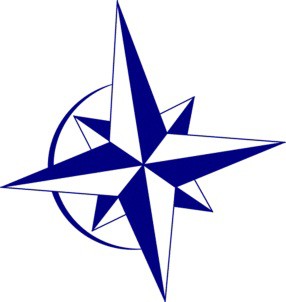 MEMBERSHIP RENEWAL APPLICATIONM I C H I G A NH E A L T H S C I E N C E SName:Title:(Personal member or institutional representative)L I B R A R I E SA S S O C I A T I O Nw w w . m h s l a . o r gInstitution:    	 Library Name:Street Address:  	City, State, Zip:   	Phone:   	FAX:   	Docline LIBID 	OCLC Symbol    	E-Mail  	AHIP Member?    	Personal Web Page  	Institutional Web Page  	Are you or do you wish to be a Mentor?   	Area of Expertise  	Are you or do you wish to be a Consultant?  	Area of Expertise  	Local Group Affiliation(s):   	If you are serving or interested in serving on a MHLSA Committee, please indicate which below. For info about the committees available see  http://www.mhsla.org/procedures.htm 	 Personal Membership $15.00 	Institutional Membership $45.00DUES ARE FOR JULY 1TO JUNE 30 AND ARE DUE BY AUGUST 1Make check payable to:  Michigan Health Sciences Libraries Association or  MHSLAMail to:Kalyn Husonhusonk@mcls.orgMidwest Collaborative for Library Services1407 Rensen St #1Lansing, MI48910